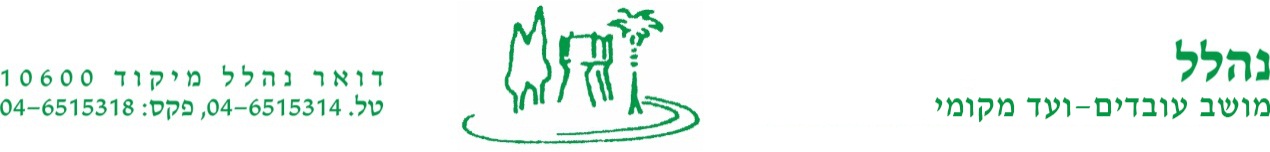 למושב נהלל דרוש/ה מדריך בוגר (מד"ב) לנוער נהלל            היקף התפקיד- 60% משרה תיאור תפקיד:המד"ב אחראי לקיום פעילות שוטפת של תנועת הנוער.המד"ב מהווה גורם מקשר ומתאם בין הישוב ומחלקת הנוער במועצה המד"ב מוביל בשיתוף ועדת הנוער פעילויות ערכיות נוספות.אחריות וסמכות:אחריות ניהולית על פעילות תנועת הנוער בישוב- נוכחות בזמן הפעולות, סיוע בבעיות מורכבות, סיוע וליווי המדריכים בהכנת התכנים לפעולותאחריות על מפגש קבוצתי ערכי לקבוצות מי-יב לפחות פעם בחודש ומפגשים אישיים.פגישה שבועית עם צוות ההדרכה, גרעינר/ית, צוות פעילים.ניהול תקציב הנוער היישובי בשיתוף וועדת נוער.קידום תוכניות יישוביות ייחודיות כגון: טיולים,  פעילויות קיץ, פרויקט בת/בר מצווה ועוד.קידום שיתופי פעולה בין הנוער לפעילויות הקהילתיות המתקיימות במושב.להוות גוף מקשר בנושא הנוער בין גורמים מקצועיים שונים.היקף משרה:היקף המשרה - 60% משרה בשעות אחה"צ, סופי שבוע וערבים הפעילות מחולקת לשתי רמות: יישובית (80%-70% משרה) אזורית (20%-30% משרה)-הפעילות האזורית מתואמת דרך המועצה. דרישות התפקיד:ניסיון קודם בעבודה עם בני נוער לרבות הדרכה / הנחייה.נכונות לשעות עבודה לא שגרתיות ויציאה לטיולים ומחנות.יכולות טובות של סדר וארגון.יכולת טובה של עבודה עם ממשקים (מועצה, וועדות, הורים ובני נוער)ידע וניסיון בניהול תקציב- יתרוןמועמדים העונים על תנאי הסף ודרישות התפקיד, מוזמנים לפנות, בצירוף קורות חיים, לא יאוחר מיום  1.11.19 למייל: nahalal@nahalal.org.il*הפניה היא לגברים ונשים כאחד